HATÓSÁGI BIZONYÍTVÁNY KIÁLLÍTÁSA IRÁNTI KÉRELEM1. A kérelmező adatai:2. Kérem hatósági bizonyítvány kiállítását az alábbiak igazolására (milyen adat, tény, állapot igazolását kéri):…………………………………………………………………………………………………...…………………………………………………………………………………………………...…………………………………………………………………………………………………...…………………………………………………………………………………………………...…………………………………………………………………………………………………...3. A hatósági bizonyítvány felhasználásának célja:…………………………………………………………………………………………………...…………………………………………………………………………………………………...…………………………………………………………………………………………………...4. A hatósági bizonyítvány példányszáma:…………………………………………………………………………………………………...5. A hatósági bizonyítvány kiadásához szükséges okirati bizonyítékok, amelyeket kérelmemhez mellékelek:1./ ………………………………………………………………………………………………2./ ………………………………………………………………………………………………3./ ………………………………………………………………………………………………4./ ………………………………………………………………………………………………5./ ………………………………………………………………………………………………6. A hatósági bizonyítvány átvételét az alábbi módon kérem (a megfelelő válasz aláhúzandó):személyesen				meghatalmazott útján				postán7. A fent leírtakat – büntetőjogi felelősségem tudatában – tanúsítom: Budakeszi, 20….. év ………………………… hó …... nap…........................................................Kérelmező aláírása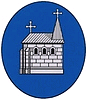 BUDAKESZI POLGÁRMESTERI HIVATAL 2092 Budakeszi, Fő utca 179.  06-23-535-710  06-23-535-712 igazgatas@budakeszi.huNév: Születési név:Anyja neve:Születési helye:Születési ideje:Lakcíme:Értesítési címe (amennyiben nem azonos a lakcímmel)Telefonszám:E-mail cím:Név:Név:Aláírás:AláírásLakcím:LakcímSzemélyi igazolvány szám:Személyi igazolvány szám: